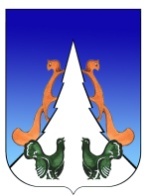 Ханты-Мансийский автономный округ – ЮграСоветский районгородское поселение АгиришА Д М И Н И С Т Р А Ц И Я628245, Ханты-Мансийский автономный округ-Югра, 		телефон:(34675) 41233Тюменской области, Советский районп. Агириш						              факс:(34675) 41233ул. Винницкая 16						эл.адрес: adm@agirish.ru	ПОСТАНОВЛЕНИЕ«  26  » ноября  2018  г.				                                                       № 227/НПА О  муниципальной программе «Информатизация и повышениеинформационной открытости администрации городскогопоселения Агириш»В соответствии с Бюджетным кодексом Российской Федерации, Федеральным законом от 06.10.2003 № 131-ФЗ «Об общих принципах организации местного самоуправленияв Российской Федерации», Уставом городского поселения, постановлением администрации городского поселения Агириш от 29.10.2018 № 208/НПА «О модельной муниципальной программе городского поселения Агириш, порядке формированияутверждения и реализации муниципальныхпрограмм городского поселения Агириш».	1. Утвердить муниципальную программу «Информатизация и повышение информационной открытости Администрации городского поселения Агириш на 2015-2017 годы» (приложение).	2. Признать утратившими силу постановления администрации городского поселения Агириш:2.1. постановление от 16.10.2014  № 93 «Об утверждении муниципальной программы «Информатизация и повышение информационной открытости администрации городского поселения Агириш на 2015-2017 годы»;2.2. постановление от 29.10.2015  № 154 «О внесении изменений в постановление администрации городского поселения Агириш от 16.10.2014 № 93»;2.3. постановление от 31.10.2016 № 144/НПА «О внесении изменений в постановление администрации городского поселения Агириш от 16.10.2014 № 93»;2.4. постановление от 15.03.2017 № 66/НПА «О внесении изменений в постановление администрации городского поселения Агириш от 16.10.2014 № 93»;2.5. постановление от 19.04.2017 № 97/НПА «О внесении изменений в постановление администрации городского поселения Агириш от 16.10.2014 № 93»;2.5. постановление от 19.06.2017 № 123/НПА ««О внесении изменений в постановление администрации городского поселения Агириш от 16.10.2014 № 93»;2.6. постановление от 14.11..2017 № 1206/НПА ««О внесении изменений в постановление администрации городского поселения Агириш от 16.10.2014 № 93»3. Опубликовать настоящее постановление в бюллетене «Вестник» и разместить наофициальном сайте городского поселения Агириш.4. Настоящее постановление вступает в силу с 01.01.2019.5. Контроль исполнения настоящего постановления оставляю за собой.Глава городскогопоселения Агириш	                                                               	Г.А.КрицынаПриложениек постановлению администрации городского поселения Агиришот 26.11.2018  № 227Муниципальная программа«Информатизация и повышение информационной открытости городского поселения Агириш»Паспортмуниципальной программы городского поселения Агириш  * Заполняется после утверждения муниципальной программы.Раздел 1.  О стимулировании инвестиционной и инновационной деятельности, развитие конкуренции и негосударственного сектора экономики.1.1. Формирование благоприятной деловой средыМероприятия, реализуемые в рамках   муниципальнойпрограммы, не направлены на регулирование отношений в сфере предпринимательской деятельности.1.2. Инвестиционные проектыМероприятия, в рамках муниципальной программы, не предусматривают реализацию инвестиционных проектов.1.3. Развитие конкуренцииМероприятия муниципальной программы не направлены на осуществление мер по развитию конкуренции и содействию импортозамещению в городском поселении, реализацию стандарта развития конкуренции.Раздел 2. Механизм реализации муниципальной программы          2.1. Финансирование мероприятий программы осуществляется за счет средств бюджета городского поселения Агириш, в пределах бюджетных ассигнований, утвержденных решением Совета депутатов городского поселения Агириш о бюджете городского поселения Агириш.           2.2. Мероприятия направлены на обеспечение информированности населения городского поселения Агириш. Этот уровень определяется полнотой, точностью, достоверностью и своевременностью предоставления информации, необходимой каждому человеку в процессе выполнения им всех общественно значимых видов деятельности.          2.3. Комплексное решение задач социально-экономического развития городского поселения Агириш, эффективное использование ресурсов, управление хозяйственными механизмами, взаимодействие с населением городского поселения Агириш сконцентрировано на усилия различных служб на основе обмена информацией между автоматизированными информационными системами  ряда структур, реализующих конкретные цели социально-экономического развития территории городского поселения Агириш.          2.4. Программа определяет основные направления деятельности органов местного самоуправления городского поселения Агириш в части применения современных информационно-коммуникационных технологий, основной целью является создание и развитие в муниципальном образовании городского поселения Агириш единого информационного пространства и инфраструктуры информатизацииТаблица 1Целевые показатели муниципальной программыТаблица 2Перечень основных мероприятий муниципальной программы Таблица 3 Портфели проектов и проекты, направленные в том числе на реализацию национальных и федеральных проектов Российской Федерации*Примечание: *Заполняется при наличии портфелей проектов и проектов, направленных, в том числе на реализацию национальных и федеральных проектов Российской Федерации.Таблица 4 Характеристика основных мероприятий муниципальной программы, их связь с целевыми показателямиНаименование муниципальной программыМуниципальная программа «Информатизация и повышение информационной открытости городского поселения Агириш»Дата утверждения муниципальной программы (наименование и номер муниципального правового акта) *Разработчик муниципальной программыФинансово-экономическое отдел администрации городского поселения АгиришОтветственный исполнитель муниципальной программыАдминистрация городского поселения АгиришСоисполнители муниципальной программы-Цели муниципальной программыСоздание и развитие в муниципальном образовании городское поселение Агириш единого информационного пространства и инфраструктуры информатизацииЗадачи муниципальной программы1.Развитие эффективной и безопасной деятельности органов местного самоуправления городского поселения Агириш за счет внедрения и совершенствования систем электронного управления.2.Модернизация и развитие официального сайта  администрации городского поселения Агириш.Основные мероприятия1.Создание и развитие инфомационных систем, обеспечивающую эффективную реализацию полномочий администрации городского поселения.2.Обслуживание официального сайта городского поселения Агириш.Наименование портфеля проектов, проекта, направленных в том числе на реализацию в Советском районе национальных проектов (программ) Российской ФедерацииЦелевые показатели муниципальной программы1.Увеличение количества лицензированного программного обеспечения (приобретение и сопровождение) на 5 единиц.2.Увеличение количества посещений пользователями сети Интернет официального сайта администрации городского поселения Агириш на 10 000 посещений;3.Увеличение степени информированности  населения городского поселения Агириш о деятельности и решениях органов  местного самоуправления городского поселения Агириш, а также  удовлетворенности  населения городского поселения Агириш информационной открытостью органов  местного самоуправления городского поселения Агириш на 20%Сроки реализации муниципальной программы(разрабатывается на срок от трех лет)2019 – 2025 годы и на период до 2030 годаПараметры финансового обеспечения муниципальной программы    1.Общий объем финансирования муниципальной программы в 2019 – 2025 годах и на период до 2030 года составляет 3 780,0тыс. руб., в том числе:2019 год –315,0 тыс. руб.;2020 год –315,0 тыс. руб.;2021 год –315,0 тыс. руб.;2022 год –315,0 тыс. руб.;2023 год –315,0 тыс. руб.;2024 год –315,0 тыс. руб.;2025 год –315,0 тыс. руб.;2026-2030 годы –1 575,0тыс. руб.1.1.Средства бюджета городского поселения Агириш – 3 780,0 тыс.руб., в том числе:2019 год –315,0 тыс. руб.;2020 год –315,0 тыс. руб.;2021 год –315,0 тыс. руб.;2022 год –315,0 тыс. руб.;2023 год –315,0 тыс. руб.;2024 год –315,0 тыс. руб.;2025 год –315,0 тыс. руб.;2026-2030 годы –1 575,0тыс. руб.Параметры финансового обеспечения портфеля проектов, проекта, направленных в том числе на реализацию национальных проектов (программ) Российской Федерации, реализуемых в составе муниципальной программы№ показа-теляНаименование целевых показателей Базовый показатель на начало реализации муници-пальной программыЗначения показателя по годамЗначения показателя по годамЗначения показателя по годамЗначения показателя по годамЗначения показателя по годамЗначения показателя по годамЗначения показателя по годамЗначения показателя по годамЦелевое значение показателя на момент окончания реализации муниципальной программы№ показа-теляНаименование целевых показателей Базовый показатель на начало реализации муници-пальной программы2019 год2020 год2021 год2022 год2023 год2024 год2025 год2026-2030 годыЦелевое значение показателя на момент окончания реализации муниципальной программы1234567891011121. Количество лицензированного программного обеспечения (приобретение и сопровождение), ед11245555552..Количество посещений пользователями сети Интернет официального сайта администрации городского поселения Агириш, посещения440045005000600070009000100001000010000100003..Степень информированности  населения городского поселения Агириш о деятельности и решениях органов  местного самоуправления городского поселения Агириш, а также  удовлетворенности  населения городского поселения Агириш информационной открытостью органов  местного самоуправления городского поселения Агириш,%80859095100100100100100100100Номер основ-ногомеро-приятияОсновные мероприятия муниципальной программы(их связь с целевыми показателями муниципальной программы)Ответственный исполнитель/соисполнительИсточники финансированияИсточники финансированияФинансовые затраты на реализацию  (тыс. рублей)Финансовые затраты на реализацию  (тыс. рублей)Финансовые затраты на реализацию  (тыс. рублей)Финансовые затраты на реализацию  (тыс. рублей)Финансовые затраты на реализацию  (тыс. рублей)Финансовые затраты на реализацию  (тыс. рублей)Финансовые затраты на реализацию  (тыс. рублей)Финансовые затраты на реализацию  (тыс. рублей)Финансовые затраты на реализацию  (тыс. рублей)Финансовые затраты на реализацию  (тыс. рублей)Финансовые затраты на реализацию  (тыс. рублей)Финансовые затраты на реализацию  (тыс. рублей)Финансовые затраты на реализацию  (тыс. рублей)Финансовые затраты на реализацию  (тыс. рублей)Номер основ-ногомеро-приятияОсновные мероприятия муниципальной программы(их связь с целевыми показателями муниципальной программы)Ответственный исполнитель/соисполнительИсточники финансированияИсточники финансированиявсеговсегов том числев том числев том числев том числев том числев том числев том числев том числев том числев том числев том числев том числеНомер основ-ногомеро-приятияОсновные мероприятия муниципальной программы(их связь с целевыми показателями муниципальной программы)Ответственный исполнитель/соисполнительИсточники финансированияИсточники финансированиявсеговсего2019 год2020 год2020 год2021 год2021 год2021 год2022 год2023 год2024 год2025 год2026-2030 годы2026-2030 годыЗадача 1. Развитие эффективной и безопасной деятельности органов местного самоуправления городского поселения Агириш за счет внедрения и совершенствования систем электронного управления.Задача 1. Развитие эффективной и безопасной деятельности органов местного самоуправления городского поселения Агириш за счет внедрения и совершенствования систем электронного управления.Задача 1. Развитие эффективной и безопасной деятельности органов местного самоуправления городского поселения Агириш за счет внедрения и совершенствования систем электронного управления.Задача 1. Развитие эффективной и безопасной деятельности органов местного самоуправления городского поселения Агириш за счет внедрения и совершенствования систем электронного управления.Задача 1. Развитие эффективной и безопасной деятельности органов местного самоуправления городского поселения Агириш за счет внедрения и совершенствования систем электронного управления.Задача 1. Развитие эффективной и безопасной деятельности органов местного самоуправления городского поселения Агириш за счет внедрения и совершенствования систем электронного управления.Задача 1. Развитие эффективной и безопасной деятельности органов местного самоуправления городского поселения Агириш за счет внедрения и совершенствования систем электронного управления.Задача 1. Развитие эффективной и безопасной деятельности органов местного самоуправления городского поселения Агириш за счет внедрения и совершенствования систем электронного управления.Задача 1. Развитие эффективной и безопасной деятельности органов местного самоуправления городского поселения Агириш за счет внедрения и совершенствования систем электронного управления.Задача 1. Развитие эффективной и безопасной деятельности органов местного самоуправления городского поселения Агириш за счет внедрения и совершенствования систем электронного управления.Задача 1. Развитие эффективной и безопасной деятельности органов местного самоуправления городского поселения Агириш за счет внедрения и совершенствования систем электронного управления.Задача 1. Развитие эффективной и безопасной деятельности органов местного самоуправления городского поселения Агириш за счет внедрения и совершенствования систем электронного управления.Задача 1. Развитие эффективной и безопасной деятельности органов местного самоуправления городского поселения Агириш за счет внедрения и совершенствования систем электронного управления.Задача 1. Развитие эффективной и безопасной деятельности органов местного самоуправления городского поселения Агириш за счет внедрения и совершенствования систем электронного управления.Задача 1. Развитие эффективной и безопасной деятельности органов местного самоуправления городского поселения Агириш за счет внедрения и совершенствования систем электронного управления.Задача 1. Развитие эффективной и безопасной деятельности органов местного самоуправления городского поселения Агириш за счет внедрения и совершенствования систем электронного управления.Задача 1. Развитие эффективной и безопасной деятельности органов местного самоуправления городского поселения Агириш за счет внедрения и совершенствования систем электронного управления.Задача 1. Развитие эффективной и безопасной деятельности органов местного самоуправления городского поселения Агириш за счет внедрения и совершенствования систем электронного управления.Задача 1. Развитие эффективной и безопасной деятельности органов местного самоуправления городского поселения Агириш за счет внедрения и совершенствования систем электронного управления.1.1.Создание и развитие инфомационных систем, обеспечивающую эффективную реализацию полномочий администрации городского поселенияАдминистрация г.п.АгиришВсегоВсего3 600,03 600,0300,0300,0300,0300,0300,0300,0300,0300,0300,0300,0300,01 500,01.1.Создание и развитие инфомационных систем, обеспечивающую эффективную реализацию полномочий администрации городского поселенияАдминистрация г.п.АгиришФедеральный бюджетФедеральный бюджет1.1.Создание и развитие инфомационных систем, обеспечивающую эффективную реализацию полномочий администрации городского поселенияАдминистрация г.п.АгиришБюджет ХМАО-ЮгрыБюджет ХМАО-Югры1.1.Создание и развитие инфомационных систем, обеспечивающую эффективную реализацию полномочий администрации городского поселенияАдминистрация г.п.АгиришБюджет г.п.АгиришБюджет г.п.Агириш3 600,03 600,0300,0300,0300,0300,0300,0300,0300,0300,0300,0300,0300,01 500,01.1.Создание и развитие инфомационных систем, обеспечивающую эффективную реализацию полномочий администрации городского поселенияАдминистрация г.п.АгиришИные внебюджетные источникиИные внебюджетные источникиИтого по задаче 1ВсегоВсего3 600,03 600,0300,0300,0300,0300,0300,0300,0300,0300,0300,0300,0300,01 500,0Итого по задаче 1Федеральный бюджетФедеральный бюджетИтого по задаче 1Бюджет ХМАО-ЮгрыБюджет ХМАО-ЮгрыИтого по задаче 1Бюджет г.п.АгиришБюджет г.п.Агириш3 600,03 600,0300,0300,0300,0300,0300,0300,0300,0300,0300,0300,0300,01 500,0Итого по задаче 1Иные внебюджетные источникиИные внебюджетные источники.Задача 2. Модернизация и развитие официального сайта  администрации городского поселения Агириш.Задача 2. Модернизация и развитие официального сайта  администрации городского поселения Агириш.Задача 2. Модернизация и развитие официального сайта  администрации городского поселения Агириш.Задача 2. Модернизация и развитие официального сайта  администрации городского поселения Агириш.Задача 2. Модернизация и развитие официального сайта  администрации городского поселения Агириш.Задача 2. Модернизация и развитие официального сайта  администрации городского поселения Агириш.Задача 2. Модернизация и развитие официального сайта  администрации городского поселения Агириш.Задача 2. Модернизация и развитие официального сайта  администрации городского поселения Агириш.Задача 2. Модернизация и развитие официального сайта  администрации городского поселения Агириш.Задача 2. Модернизация и развитие официального сайта  администрации городского поселения Агириш.Задача 2. Модернизация и развитие официального сайта  администрации городского поселения Агириш.Задача 2. Модернизация и развитие официального сайта  администрации городского поселения Агириш.Задача 2. Модернизация и развитие официального сайта  администрации городского поселения Агириш.Задача 2. Модернизация и развитие официального сайта  администрации городского поселения Агириш.Задача 2. Модернизация и развитие официального сайта  администрации городского поселения Агириш.Задача 2. Модернизация и развитие официального сайта  администрации городского поселения Агириш.Задача 2. Модернизация и развитие официального сайта  администрации городского поселения Агириш.Задача 2. Модернизация и развитие официального сайта  администрации городского поселения Агириш.Задача 2. Модернизация и развитие официального сайта  администрации городского поселения Агириш2.1.Обслуживание официального сайта городского поселения АгиришАдминистрация г.п.АгиришВсегоВсего180,0180,015,015,015,015,015,015,015,015,015,015,015,075,02.1.Обслуживание официального сайта городского поселения АгиришАдминистрация г.п.АгиришФедеральный бюджетФедеральный бюджет2.1.Обслуживание официального сайта городского поселения АгиришАдминистрация г.п.АгиришБюджет ХМАО-ЮгрыБюджет ХМАО-Югры2.1.Обслуживание официального сайта городского поселения АгиришАдминистрация г.п.АгиришБюджет г.п.АгиришБюджет г.п.Агириш180,0180,015,015,015,015,015,015,015,015,015,015,015,075,02.1.Обслуживание официального сайта городского поселения АгиришАдминистрация г.п.АгиришИные внебюджетные источникиИные внебюджетные источникиИтого по задаче 2ВсегоВсего180,0180,015,015,015,015,015,015,015,015,015,015,015,075,0Итого по задаче 2Федеральный бюджетФедеральный бюджетИтого по задаче 2Бюджет ХМАО-ЮгрыБюджет ХМАО-ЮгрыИтого по задаче 2Бюджет г.п.АгиришБюджет г.п.Агириш180,0180,015,015,015,015,015,015,015,015,015,015,015,075,0Итого по задаче 2Иные внебюджетные источникиИные внебюджетные источникиВсего по муниципальной программе:Всего по муниципальной программе:ВсегоВсего3 780,03 780,0315,0315,0315,0315,0315,0315,0315,0315,0315,0315,0315,01 575,0Всего по муниципальной программе:Всего по муниципальной программе:Федеральный бюджетФедеральный бюджетВсего по муниципальной программе:Всего по муниципальной программе:Бюджет ХМАО-ЮгрыБюджет ХМАО-ЮгрыВсего по муниципальной программе:Всего по муниципальной программе:Бюджет г.п.АгиришБюджет г.п.Агириш3 780,03 780,0315,0315,0315,0315,0315,0315,0315,0315,0315,0315,0315,01 575,0Всего по муниципальной программе:Всего по муниципальной программе:Иные внебюджетные источникиИные внебюджетные источникиВ том числе:В том числе:В том числе:В том числе:В том числе:В том числе:В том числе:В том числе:В том числе:В том числе:В том числе:В том числе:В том числе:В том числе:В том числе:В том числе:В том числе:В том числе:В том числе:Портфели проектов и проекты, направленные том числе на реализацию национальных и федеральных проектов Российской Федерации:Портфели проектов и проекты, направленные том числе на реализацию национальных и федеральных проектов Российской Федерации:ВсегоПортфели проектов и проекты, направленные том числе на реализацию национальных и федеральных проектов Российской Федерации:Портфели проектов и проекты, направленные том числе на реализацию национальных и федеральных проектов Российской Федерации:Федеральный бюджетПортфели проектов и проекты, направленные том числе на реализацию национальных и федеральных проектов Российской Федерации:Портфели проектов и проекты, направленные том числе на реализацию национальных и федеральных проектов Российской Федерации:Бюджет ХМАО-ЮгрыПортфели проектов и проекты, направленные том числе на реализацию национальных и федеральных проектов Российской Федерации:Портфели проектов и проекты, направленные том числе на реализацию национальных и федеральных проектов Российской Федерации:Бюджет г.п.АгиришПортфели проектов и проекты, направленные том числе на реализацию национальных и федеральных проектов Российской Федерации:Портфели проектов и проекты, направленные том числе на реализацию национальных и федеральных проектов Российской Федерации:Иные внебюджетные источникиИнвестиции в объекты муниципальной собственности (за исключением инвестиций в объекты муниципальной собственности по проектам, портфелям проектов)Инвестиции в объекты муниципальной собственности (за исключением инвестиций в объекты муниципальной собственности по проектам, портфелям проектов)ВсегоИнвестиции в объекты муниципальной собственности (за исключением инвестиций в объекты муниципальной собственности по проектам, портфелям проектов)Инвестиции в объекты муниципальной собственности (за исключением инвестиций в объекты муниципальной собственности по проектам, портфелям проектов)Федеральный бюджетИнвестиции в объекты муниципальной собственности (за исключением инвестиций в объекты муниципальной собственности по проектам, портфелям проектов)Инвестиции в объекты муниципальной собственности (за исключением инвестиций в объекты муниципальной собственности по проектам, портфелям проектов)Бюджет ХМАО-ЮгрыИнвестиции в объекты муниципальной собственности (за исключением инвестиций в объекты муниципальной собственности по проектам, портфелям проектов)Инвестиции в объекты муниципальной собственности (за исключением инвестиций в объекты муниципальной собственности по проектам, портфелям проектов)Бюджет г.п.АгиришИнвестиции в объекты муниципальной собственности (за исключением инвестиций в объекты муниципальной собственности по проектам, портфелям проектов)Инвестиции в объекты муниципальной собственности (за исключением инвестиций в объекты муниципальной собственности по проектам, портфелям проектов)Иные внебюджетные источникиПрочие расходыПрочие расходыВсегоПрочие расходыПрочие расходыФедеральный бюджетПрочие расходыПрочие расходыБюджет ХМАО-ЮгрыПрочие расходыПрочие расходыБюджет г.п.АгиришПрочие расходыПрочие расходыИные внебюджетные источникиВ том числе:В том числе:В том числе:В том числе:В том числе:В том числе:В том числе:В том числе:В том числе:В том числе:В том числе:В том числе:В том числе:В том числе:В том числе:В том числе:В том числе:В том числе:В том числе:Администрация городского поселения АгиришАдминистрация городского поселения АгиришВсего3 780,03 780,0315,0315,0315,0315,0315,0315,0315,0315,0315,0315,0315,01 575,01 575,0Администрация городского поселения АгиришАдминистрация городского поселения АгиришФедеральный бюджетАдминистрация городского поселения АгиришАдминистрация городского поселения АгиришБюджет ХМАО-ЮгрыАдминистрация городского поселения АгиришАдминистрация городского поселения АгиришБюджет г.п.Агириш3 780,03 780,0315,0315,0315,0315,0315,0315,0315,0315,0315,0315,0315,01 575,01 575,0Администрация городского поселения АгиришАдминистрация городского поселения АгиришИные внебюджетные источники№ п/пНаименование портфеля проектов, проекта Наименование проекта или мероприятияОтветственный исполнительНомер основного мероприятияЦели Срок реализацииИсточники финансирования Параметры финансового обеспечения, тыс. рублейПараметры финансового обеспечения, тыс. рублейПараметры финансового обеспечения, тыс. рублейПараметры финансового обеспечения, тыс. рублейПараметры финансового обеспечения, тыс. рублейПараметры финансового обеспечения, тыс. рублей№ п/пНаименование портфеля проектов, проекта Наименование проекта или мероприятияОтветственный исполнительНомер основного мероприятияЦели Срок реализацииИсточники финансирования 20__год20__год20__год20__год20__годи т.д.1234567891011121314№ п/пОсновные мероприятияОсновные мероприятияОсновные мероприятияНаименование целевого показателя№ п/пОсновные мероприятияОсновные мероприятияОсновные мероприятияНаименование целевого показателя№ п/пНаименованиеСодержание (направления расходов)Реквизитынормативногоправового акта, наименование портфеля проектов (проекта)*Наименование целевого показателя12345Цель 1. Создание и развитие в муниципальном образовании городское поселение Агириш единого информационного пространства и инфраструктуры информатизацииЦель 1. Создание и развитие в муниципальном образовании городское поселение Агириш единого информационного пространства и инфраструктуры информатизацииЦель 1. Создание и развитие в муниципальном образовании городское поселение Агириш единого информационного пространства и инфраструктуры информатизацииЦель 1. Создание и развитие в муниципальном образовании городское поселение Агириш единого информационного пространства и инфраструктуры информатизацииЦель 1. Создание и развитие в муниципальном образовании городское поселение Агириш единого информационного пространства и инфраструктуры информатизацииЗадача 1. Развитие эффективной и безопасной деятельности органов местного самоуправления городского поселения Агириш за счет внедрения и совершенствования систем электронного управления.Задача 1. Развитие эффективной и безопасной деятельности органов местного самоуправления городского поселения Агириш за счет внедрения и совершенствования систем электронного управления.Задача 1. Развитие эффективной и безопасной деятельности органов местного самоуправления городского поселения Агириш за счет внедрения и совершенствования систем электронного управления.Задача 1. Развитие эффективной и безопасной деятельности органов местного самоуправления городского поселения Агириш за счет внедрения и совершенствования систем электронного управления.Задача 1. Развитие эффективной и безопасной деятельности органов местного самоуправления городского поселения Агириш за счет внедрения и совершенствования систем электронного управления.1.1Создание и развитие инфомационных систем, обеспечивающую эффективную реализацию полномочий администрации городского поселенияПриобретение лицензионного обеспечения программ. Развитие и модернизация компъютерных систем.Решение Совета депутатов от 14.06.2007 «Об утверждении положения о порядке материально-технического и организационного обеспечения органов местного самоуправления г.п.Агириш Увеличение количества лицензированного программного обеспечения (приобретение и сопровождение), едЗадача 2. Модернизация и развитие официального сайта  администрации городского поселения АгиришЗадача 2. Модернизация и развитие официального сайта  администрации городского поселения АгиришЗадача 2. Модернизация и развитие официального сайта  администрации городского поселения АгиришЗадача 2. Модернизация и развитие официального сайта  администрации городского поселения АгиришЗадача 2. Модернизация и развитие официального сайта  администрации городского поселения АгиришОбслуживание официального сайта городского поселения АгиришРазмещение информации на сайте администрации городского поселения АгиришРешение Совета депутатов от 14.06.2007 «Об утверждении положения о порядке материально-технического и организационного обеспечения органов местного самоуправления г.п.Агириш1.Количество посещений пользователями сети Интернет официального сайта администрации городского поселения Агириш, пос;2.Увеличение степени информированности  населения городского поселения Агириш о деятельности и решениях органов  местного самоуправления городского поселения Агириш, а также  удовлетворенности  населения городского поселения Агириш информационной открытостью органов  местного самоуправления городского поселения Агириш,%